Принятые технические регламенты Таможенного союза                О безопасности оборудования, работающего под избыточным давлением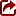 ​​​​​​                  О безопасности молока и молочной продукции                    О безопасности мяса и мясной продукции​
​​​​​​
О безопасности железнодорожного подвижного состава​​​​​
 ​
О безопасности высокоскоростного железнодорожного транспорта​​​​
 ​
О​ безопасности инфраструктуры железнодорожного транспорта​​​​
 ​
О безопасности пиротехнических изделий​ ​​​
 ​
О безопасности упаковки​ ​​​
 ​
О безопасности низковольтного оборудования​ ​​​
 ​
О безопасности игрушек​ ​​​
 ​
О безопасности парфюмерно-косметической продукции​ ​​​
 ​
О безопасности продукции, предназначенной для детей и подростков​​​​​
 ​
О безопасности машин и оборудования​​​​
 ​
Безопасность лифтов​​​​
 ​
 О безопасности оборудования для работы во взрывоопасных средах​
​​​
 
​О требованиях к автомобильному и авиационному бензину, дизельному и судовому  топливу, топливу для реактивных двигателей и мазуту​​​​
 ​
 Безопасность автомобильных дорог​​​​​
 ​
 О безопасности аппаратов, работающих на газообразном топливе​​​​
 ​
О безопасности зерна​​​​
 
​О безопасности колесных транспортных средств​ ​​​​
 
​Технический регламент на масложировую продукцию​​ ​​​
 ​
О безопасности пищевой продукции​​​​​
 ​
 Пищевая продукция в части ее маркировки​​​​
 
​О безопасности продукции легкой промышленности​ ​​​
 ​
 О безопасности средств индивидуальной защиты​​​​​
 ​
Технический регламент на соковую продукцию из фруктов и овощей​​​​​
 ​
 Электромагнитная совместимость технических средств​​​​
 ​
О безопасности мебельной продукции​
​​​
 ​
О безопасности маломерных судов​​​​​
 ​
О безопасности отдельных видов специализированной пищевой продукции, в том числе диетического лечебного и диетического профилактического питания​
​​​
 ​
О безопасности взрывчатых веществ и изделий на их основе​​​​
 
Требования к безопасности пищевых добавок, ароматизаторов и технологических вспомогательных средств​​​​​
 ​
О требованиях к  смазочным материалам, маслам и специальным жидкостям​​​​​
 ​
О безопасности сельскохозяйственных и лесохозяйственных тракторов и прицепов к ним​​